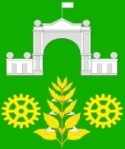 АДМИНИСТРАЦИЯ  ВИМОВСКОГО СЕЛЬСКОГО ПОСЕЛЕНИЯУСТЬ-ЛАБИНСКОГО  РАЙОНАП О С Т А Н О В Л Е Н И Еот 29 октября 2019 года                                                                           № 146п. ВимовецО внесении изменений в постановление Администрации Вимовского сельского поселения Усть-Лабинского района № 47 от 11 марта 2019 года «О размещении нестационарных торговых объектов на территории Вимовского сельского поселения Усть-Лабинского района» В целях приведения в соответствие муниципального правового акта с  законодательством РФ и Краснодарского края, руководствуясь Федеральным законом от 06.10.2003 года № 131-ФЗ «Об общих принципах организации местного самоуправления в Российской Федерации», статьей 10 Федерального закона от 28 декабря 2009 года № 381-ФЗ «Об основах государственного регулирования торговой деятельности в Российской Федерации», статьями  420, 425 Гражданского Кодекса Российской Федерации  п о с т а н о в л я ю:     1. Внести следующие изменения в Приложение № 1 постановления Администрации Вимовского сельского поселения Усть-Лабинского района от 11 марта 2019 года № 47 «О размещении нестационарных торговых объектов на территории Вимовского сельского поселения Усть-Лабинского района», утвержденного постановлением Администрации Вимовского сельского поселения Усть-Лабинского района от 19.08.2019 года № 110 «О внесении изменений в постановление Администрации Вимовского сельского поселения Усть-Лабинского района от 11 марта 2019 года № 47 «О размещении нестационарных торговых объектов на территории Вимовского сельского поселения Усть-Лабинского района»:1) подпункт 29.2.  Пункта 29  раздела  IV Положения после слов « – условия договора ,заключаемого по результатам конкурса»  дополнить cловами:« - порядок проведения конкурса;   - порядок  определения лица, выигравшего торги»2) в пункте 38 раздела V Положения  слова «Победитель Конкурса, единственный участник обязаны  до заключения договора и начала работы НТО» заменить словами «Победитель Конкурса, единственный участник обязаны  после  заключения договора и до начала работы НТО».      2. Общему отделу  администрации Вимовского сельского поселения Усть-Лабинского района (Ерёмина) обнародовать настоящее постановление  и разместить на официальном сайте администрации Вимовского сельского поселения Усть-Лабинского района в сети «Интернет».     3. Контроль за выполнением настоящего постановления возложить на главу Вимовского сельского поселения Усть-Лабинского района И.В. Жилякову. 4. Постановление вступает в силу со дня его официального обнародования.Глава Вимовского сельского поселенияУсть-Лабинского района                                                           И.В. Жилякова